* Dieses Thema ist nicht im Kernkurriculum vorgesehen und soll daher nur bei einem Zeitplus am Halbjahresende unterrichtet werden.Der SAP (Schuleigene Arbeitsplan) wurde in Anlehnung an das „Kerncurriculum für die Oberschule – Schuljahrgänge 5 – 10“ erstellt.Pro Halbjahr mindestens 1 schriftliche Leistung (Klassenarbeit). Bewertung: Mündlich und schriftlich je 40%; fachspezifisch 20%.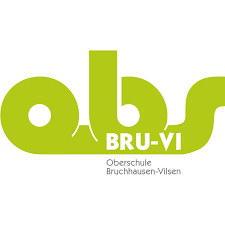 Oberschule Bruchhausen-VilsenOberschule Bruchhausen-VilsenStand: 03.2020Schuleigener Arbeitsplan im Fach:           Physik             Schuljahrgang:       6     Optik (1. Hj);    Elektrizität 1 (2.Hj)Zeitraum, z.B.WoStdAngestrebte Kompetenzen (Schwerpunkte)Die Schülerinnen und Schüler	Vereinbartes ThemaBezug zu Methoden- und Medienkonzept (Einführen/Üben von…)Regionale Bezüge/Lernorte und ExperteneinsatzFächerübergreifende Bezüge Halbjahr36… wenden die Sender-Empfänger-Vorstellung des Sehens in einfachen Situationen an… nutzen die Kenntnis über Lichtbündel und geradlinige Ausbreitung des Lichts zur Beschreibung von Sehen und Gesehen werdenAusbreitung des Lichts… ein Versuchsprotokoll schreiben… Beobachtungen auswerten… sicher experimentierenErdkundeMathematikBioligieHalbjahr36… erläutern die Entstehung von Schatten und wenden diese Kenntnisse auf Schattenphänomene wie Tag und Nacht, Mondphasen und Finsternisse anLicht und Schatten… ein Versuchsprotokoll schreiben…Beobachtungen auswerten… Modelle kennenlernenTechnikHalbjahr36… beschreiben qualitativ Reflexion, Streuung und Brechung von Lichtbündeln an ebenen GrenzflächenReflexion und Absorption… ein Versuchsprotokoll schreiben…Beobachtungen auswerten… Modelle kennenlernenTechnikMathematikHalbjahr36… erkennen die Entstehung von Spiegelbildern und lernen den Strahlenverlauf kennenSpiegel und Spiegelbilder… ein Versuchsprotokoll schreiben…Beobachtungen auswertenOptikerTechnikMathematikHalbjahr36… erkennen die Entstehung von Farben durch die Zerlegung des weißen LichtsFarben *… ein Versuchsprotokoll schreiben…Beobachtungen auswertenKunstHalbjahr36… können einen Stromkreis und seine Bestandteile erkennen und bauenDer elektrische Stromkreis…ein Versuchsprotokoll schreiben…Beobachtungen auswerten…Ergebnisse präsentierenTechnikHalbjahr36… Benennen und erkennen unterschiedliche SpannungsquellenSpannungsquellen… Lernen mit KartenWerkenHalbjahr36… unterscheiden zwischen elektrischen Leitern und Nichtleitern und benennen Beispiele dafürLeiter und Nichtleiter… ein Versuchsprotokoll schreiben…Beobachtungen auswertenTechnikHalbjahr36… lernen die Funktionsweise und den Aufbau einer Glühlampe kennenGlühlampe… Plakate erstellenGeschichteHalbjahr36…lernen verschiedene Schalter und deren Einsatz kennenSchalter… ein Versuchsprotokoll schreiben…Beobachtungen auswertenTechnikHalbjahr36… lernen die wichtigsten Schaltzeichen kennen und unterscheiden Reihenschaltung und Parallelschaltung von Lampen und SchalternSchaltzeichen und Schaltungen… ein Versuchsprotokoll schreiben…Beobachtungen auswertenTechnikHalbjahr36… erkennen die Wirkungen des elektrischen Stroms… nennen Beispiele für Elektromagnete im Alltag und beschreiben die Wirkungsweise eines Elektromagneten… unterscheiden einen Elektromagneten von einem DauermagnetenMagnetische Wirkungen des elektrischen Stroms… ein Versuchsprotokoll schreiben…Beobachtungen auswertenWerkenHalbjahr36… nennen geeignete Verhaltensregeln im Zusammenhang mit der Gefährdung durch ElektrizitätSicherheit beim Umgang mit elektrischen Strom…Beobachtungen auswerten… sicher experimentierenBiologie